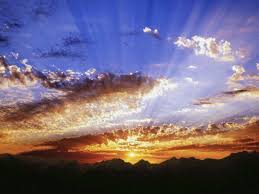 Lent Begins Song:  I Am Light by India ArieReading: from A Book of Blessings for the Seasons 	     by Jan RichardsonI cannot tell you how light comes.What I know is that it is more ancient then imagining.That it travelsacross an astonishing expanseto reach us.That it loves searching out what is hidden, what is lost,what is forgottenor in perilor in pain.That it has a fondness for the body,for finding its waytoward flesh,for tracing the edges of form,for shining forth through the eye, the hand, the heart.			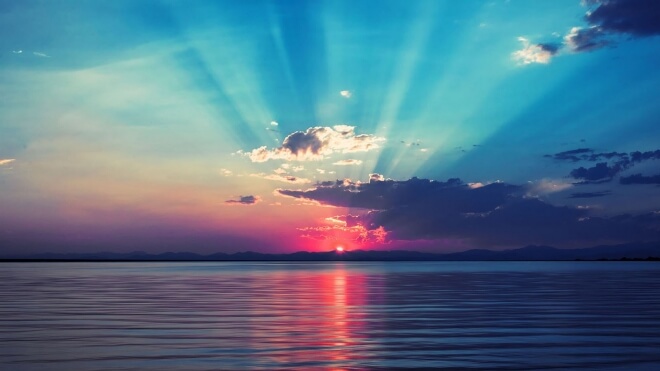 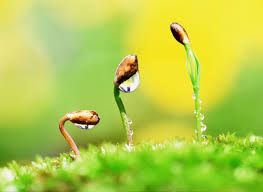 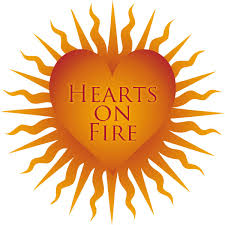 